AcknowledgementsHandsUp Latrobe Valley wish to acknowledge and thank Volunteering Victoria for their assistance and provision of identified documents used in the preparation of this toolkit.  Volunteering Victoria Guides can be found on https://www.volunteeringvictoria.org.au/resources-guides/guides/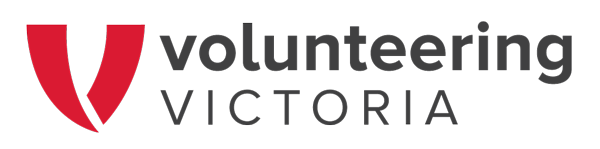 